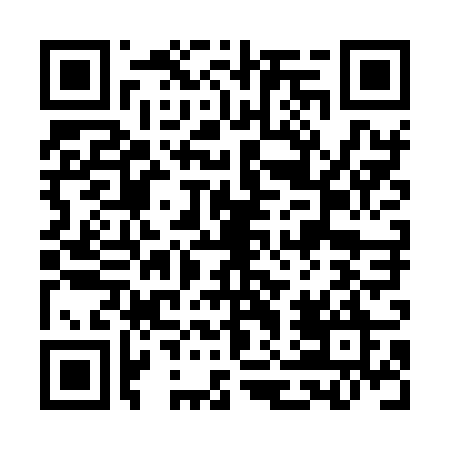 Ramadan times for Betlehem, SlovakiaMon 11 Mar 2024 - Wed 10 Apr 2024High Latitude Method: Angle Based RulePrayer Calculation Method: Muslim World LeagueAsar Calculation Method: HanafiPrayer times provided by https://www.salahtimes.comDateDayFajrSuhurSunriseDhuhrAsrIftarMaghribIsha11Mon4:214:216:0711:553:535:455:457:2412Tue4:194:196:0411:553:545:475:477:2613Wed4:174:176:0211:553:555:485:487:2714Thu4:154:156:0011:553:575:505:507:2915Fri4:134:135:5811:543:585:515:517:3116Sat4:104:105:5611:543:595:535:537:3217Sun4:084:085:5411:544:005:545:547:3418Mon4:064:065:5211:534:015:565:567:3619Tue4:044:045:5011:534:035:575:577:3720Wed4:014:015:4811:534:045:595:597:3921Thu3:593:595:4611:534:056:006:007:4122Fri3:563:565:4411:524:066:026:027:4323Sat3:543:545:4111:524:076:036:037:4424Sun3:523:525:3911:524:086:056:057:4625Mon3:493:495:3711:514:106:066:067:4826Tue3:473:475:3511:514:116:086:087:5027Wed3:443:445:3311:514:126:096:097:5128Thu3:423:425:3111:504:136:116:117:5329Fri3:403:405:2911:504:146:126:127:5530Sat3:373:375:2711:504:156:146:147:5731Sun4:354:356:2512:505:167:157:158:591Mon4:324:326:2312:495:177:177:179:012Tue4:304:306:2112:495:187:187:189:033Wed4:274:276:1812:495:207:207:209:044Thu4:254:256:1612:485:217:217:219:065Fri4:224:226:1412:485:227:237:239:086Sat4:194:196:1212:485:237:247:249:107Sun4:174:176:1012:485:247:267:269:128Mon4:144:146:0812:475:257:277:279:149Tue4:124:126:0612:475:267:297:299:1610Wed4:094:096:0412:475:277:307:309:18